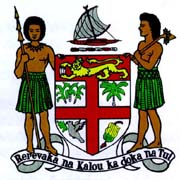 Commodore J. V. Bainimarama, CF(Mil), OSt.J, MSD, jssc, pscPrime Minister of Fiji and Minister for Finance, Strategic Planning, National Development and Statistics, the Public Service, People’s Charter and Change and Progress, Information, iTaukei Affairs, Sugar Industry and Lands and Mineral Resources______________________________________________________________________DOLA NI BOSE NI YASANA KO KADAVU__________________________________________________________________________________________Studio Six Hotel					           			Tues. 27th August, 2013SUVA										0900 Hours	______________________________________________________________________________ Turaga na Tui Tavuki;Ni tiko saka na vei Turaga/Marama Bale e na Yasana Vaka Turaga o Kadavu;Turaga na i Liuliu ni Bose ni Yasana; Turaga na Talai Veivuke – Wasewase e Natokalau;Turaga na Talai ni Kalou;  Daunivakasala - Vakailesilesi Vakamatanitu;Turaga/Marama - Lewe ni Bose Yasana Vakaturaga ko Kadavu.Ni sa Bula Vinaka Saka. Sa ka levu na vakavinavinaka e na Veiqaravi Vakavanua Vakaturaga e mai vakayacori vei keitou e na mataka vinaka nikua e na nomudou Bose na Turaga, na Marama e na Yasana Vakaturaga ko Kadavu.YAVU NI VAKAVULEWA 2013.	Au vakavinavinakataka vakalevu na veisureti me’u mai dolava na i matai ni Bose ni Yasana Vakaturaga o Kadavu e na 2013. .	Oqo, ena toqai e na i vola tukutuku ni gauna, ni matai ni Bose ni Yasana me’u sureti kina, ni sala muria tikoga na kena tavoci na Yavu ni Vakavulewa vou ni noda Vanua e na macawa sa oti..	Au nanuma, ni daumaka me’u na wasea e na loma ni Mata Bose ni Yasana o Kadavu, eso na yavu bibi e virikotori e na Yavu ni Vakavulewa vou,  ka me i dusidusi vei keda e na kena bosei na veika baleta na bula kei na toso ni nodatou Yasana vakaturaga.. 	Na Yavu-ni-Vakavulewa ni 2013 e ceguva taucoko na gagadre ni dua na Matanuitu ka tutaka na veiliutaki galala ni lewenivanua [Democracy], koya e da sagata tiko meda yacova.VEIDIGIDIGI.	E na gauna oqo sa dodonu me matata mai vei kemuni na veika bibi e koto e na loma ni Yavu-ni-Vakavulewa, vakauasivi ni oqo na kena i-sevu me vakayagataki kina na i walewale ni Veidigidigi, sa i koya - me dua na tamata dua ga na digidigi, ka na bokoci kina na i vakarau ni veidigidigi e yavutaki e na veivakaduiduitaki vaka kawa tamata dau kilai tu kina na noda vanua e liu..	Na tatadra ni Vanua o Viti, sa i koya  meda kakua ni vesuki e na bula ni veivakaduiduitaki  vaka-kawa tamata, na bula vakapolitiki e kauta mai na tatawasewase, na cakacaka vakabutobuto, na nanumi koya vaka-ikoya kei na vaka sabusabutaki ni iyau e na noda Vanua. .	Na Yavu-ni-Vakavulewa oqo e sega walega ni vola-i-tukutuku me kauti keda yani ki na Veidigidgi e na yabaki mai oqo; Qo e dua na yavu vaka-lawa e tutaka na Veisau vinaka, na toso ki liu, na tiko vinaka  e dodonu me noda kece na lewe i Viti..	Au vakabauta, o ira na noda kawa era na muri mai, era na dau raica lesu na yabaki 2013, mei tekitekivu ni dua na i lakolako vou ka yavutaki mai kina na noda veivakaduavatataki me qaravi vakatautauvata kina na lewe ni Vanua e na noda Matanitu. .	Au gadreva me’u vakaraitaka, ni sa levu sara na veitokoni keitou mai ciqoma me baleta na yavu ni vakavulewa vou oqo. E vuqa era marautaka baleta ni koto kina na veiyavu bibi kece e dodonu me tiko e na dua na Yavu ni Vakavulewa ni dua na Matanitu, ka yavutaki e na tu-galala dina, nodra okati vakatautauvata na lewenivanua, nodra galala kei na dodonu na lewena, na tu vakai koya ni Tabana ni Veilewai, na cakacaka vakasavasava, kei na cakacaka dodonu.VAKATUTU E NA CONSTITUION – TAQOMAKI NI QELE VAKA  ITAUKEI.	Keitou a ciqoma e sivia e dua na udolu na vakatutu sega ni wili kina o ira e soli tu ga mai vaka-gusu e na gauna keitou a taleva kina na noda veiyasai Viti e na veivakararamataki ni Yavu-ni-Vakavulewa kei na rogoci ni nomuni kauwai na lewenivanua..	E a vakaraitaki mai ni ra gadreva dina me yaco na veisau, ka vinakati na Yavu-ni-Vakavulewa oqo me taqomaka na nodra dodonu na  iTaukei ni qele vaka iTaukei, ira na wekada na Rotuma, ira na Banaban. Ka vakatalega kina o ira na lisi ka vakalawataki mai na Tabacakacaka ni Qele Maroroi kei na Tabana ni Qele ni Matanitu..	Na ka era kerea ka vakatututaki mai keitou sa vakayacora, e na kena vakacurumi e na noda Yavu-ni-Vakavulewa vou sa tiko e na siga nikua. .	E wili talega e na veisau ni Yavu ni Vakavulewa na kena wasei yani na i yau e rawa mai na kena vakayagataki na noda i yau bula e na loma ni qele (Royalty)..	E da na taroga - Evei na vanua eda sa na gole kina?    Na i lakolako oqo e na yaco yani e na Veidigidigi e na yabaki mai oqo.  Au sa rogoca vakavuqa ni so era kaya tiko ni na sega ni yaco na Veidigidigi..	Oqori na i tukutuku ni veivakacalai kei na veilasutaki; Ni kua ni vakabauta.  Ni sa na raica tiko na veiqaravi keitou sa tuvana ka vakayacora tiko na Matanitu - oqori na i vakatakilakila ni veika a yalataka oti na Matanitu ni na vakayacori me Vinaka kina na noda Vanua kei na kena kawa tamata..	Na vakatulewa taucoko sara ni Matanitu e yavutaki e na kena laurai vakararaba na noda bula na lewe i Viti edai, ka vakakina o ira na noda kawa ni mataka. Keitou vakatulewa me baleta na Vinaka ni veimata kawa tamata kece sara..	Na Yavu-ni-Vakavulewa oqo e i sevu ni noda yavu ni Vakavulewa me tauyavutaki kina e dua na Matabose e wanonova na Cakacaka Vakasavasava kei na Tutaki vakadodonu ni veiqaravi e na Veitabacakacaka kece vaka Matanitu..	E na sega ni cegu na veiveisau e na i vakarau ni veiqaravi vaka Matainitu. E na tomani tiko ka Laveti tale baleta e se tiko ga na i vakatakilakila ni cakacaka vakailawaki kei na cakacaka duba. Sa sega vei keda na gauna meda ciqoma ka vakamuria tu ga na veiqaravi vaka oqo. E na Vinaka na veiqaravi ni Matanitu kevaka eda vakaitavi taucoko sara e na kena laurai ka tokoni tiko na kena liga ni veiqaravi..	Au vakatura vei kemuni na Yavu-ni-Vakavulewa ni 2013 kau kerei kemuni mo ni wilika e dua na kena i lavelave ka kila na veika bibi e koto kina. VAKAVINAVINAKA – LEWE NI BOSE/LEWE NI YASANAVei Kemuni saka na lewe ni Yasana o Kadavu, au vakavinavinaka vakalevu e na kena tutaki tiko na i tavi me baleta na bula raraba – vuli, tiko bulabula, lotu, kei na Vanua. ITAVI NI MATABOSE KEI NA LEWE NI YASANAAu gadreva me’u bolei keda kina na lewe ni Yasana Vakaturaga ko Kadavu nikua,  ena vuku ni noda itavi ni buli vanua kei na veivakatorocaketaki e na loma ni Yasana – yavutaki ena Yavu ni Vakavulewa Vou ni 2013.E tiko na noda i tavi na lewe ni vanua yadudua  e na kena yavutaki na veisau vinaka kei na toso ki liu.Oqo na bolebole me tutaka tiko na Matabose oqo ka me bucina,  ka vakadavora vakamatau na veituvatuva eso me rawati kina vakavinaka na nodra maroroi, liutaki kei na vakatorocaketaki na nodra bula na lewe ni yasana e na yavu ni Veiliutaki Vinaka se“Good Governanace”. E na gadrevi kina na duavata, veilomani , veirogorogoci, cakacaka vata kei na vakatulewa matau mai vei kemuni na i Liuliu vakavanua ena loma ni yasana. CAKACAKA NI VEIVAKATOROCAKETAKI E KADAVU Ena veivakatorocaketaki e na loma ni Yasana o Kadavu, e sa solia oti yani na Matanitu e rauta e $1.3m me qaravi kina  na cakacaka lelevu ena yabaki sa oti ka vakuri tiko mai kina yabaki oqo 2013. Oqo e wili kina na veivaletaki, na gaunisala, na Vuli, na Tabana ni Bula, Vueti ni tiko dravudravua kei na vaka tubu bisini.VEIQARAVI NI TABACAKACAKA ITAUKEI E na Tabacakacaka ni Veika Vakaitaukei ka’u kena Minisita tiko, e sasaga tiko vakaukauwa me qarava, taqomaka ka maroroya na veika e baleti keda na iTaukei. Ena gauna oqo e qarava tiko na kena vakadeitaki na iyalayala ni koro e na loma ni Yasana ko Kadavu. Sa gadrevi kina na nomuni veitokoni na Turaga ni Vanua kece sara. Sa qarava tale tiko ga na Tabacakacaka iTaukei ena gauna oqo:na kena cicivaki na vuli ni veiliutaki vei kemuni kece sara na Turaga/Marama Dauniveiliutaki; na  kena tosoi na vuli ena maroroi ni yau eda rawata vakabibi ena i lavo ni lisi ka dau wasei vei kemuni na i taukei ni qele; Na kena vakaduri e dua na Komiti cokovata ni iTaukei ni Yaubula mai na 14 na Yasana me wanonova na kena vakayagataki kei na kena maroroi;Na kena biu vata e dua na ituvatuva ni veivakararamataki kei na veivakasalataki ena vuku ni Draki ni Veisau (Climate Change) ka sa ulutaga levu tiko ni veivosaki ena noda vanua ka vaka kina ena noda vuravura ena gauna oqo;  keiNa kena sagai me sa biu ki na mona livaliva na noda ivola ni Kawa Bula ka a sega ni dau vakayacori tu mai e na dua na gauna balavu. .	E sa ka bibi na nodra qaravi vinaka na lewe ni Yasana ko Kadavu..	Au kila ni sa vakadonuya oti na Matabose oqo me sa na tokitaki na  valenivolavola ni Yasana mai na koro vakaturaga ko Tavuki ki Vunisea.   .	Sa gadrevi ga me vakatotolotaki na kena cakacaka  e na vukudra na lewe ni yasana. VAKANUINUI KINA MATANITUAu sa tinia noqu vosa ena mataka nikua ena vakanuinui vinaka ni sa na veisau na nomuni rai mai na i lakolako makawa ka me lalawataki na veika ki na bula torocake e na nomuni vei itikotiko yavutaki e na Yavu Ni Vakavulewa vou ni 2013..	Oqo saka na bolebole levu kivei kemuni na lewe ni Yasana ka me kau tani na bula ni vakararavi se dausiga e na dela ni vanua ni laurai vata kei na vei vurevure ni bula e tu e na loma ni Yasana.   .	Au gadreva talega meu tautaunaka vei kemuni ena nodra qaravi vinaka o ira na Luveda e na vuli vakauaisivi e na nodra tuberi e na veisiga. Me da tikica na noda gauna e na nodra taqomaki, maroroi ka tuberi mera Turaga ka Marama yaco e na veisiga ni mataka. .	Me ra kakua walega ni vakai tavi kina na qasenivuli ena cakacaka ni veituberi mai koronivuli ia mo ni vakaosoosotaki kemuni kina nai tubutubu, dauniveisusu kei kemuni saka na qase ni vanua ena kena susugi vinaka ko ira na kawa kei Kadavu ena veisiga ni mataka.VAKANUINUI VINAKAAu nuitaka ni na dua na bose vinaka oqo, ka levu na veiulutaga momona ena veivosakitaki kina. Sa ka dokai saka vei au me’u sa mai dolava tiko kina na Bose ni Yasana ni Vanua Vakaturaga ko Kadavu e na mataka vinaka edaidai.  Vinaka saka vakalevu.___________________________